Unit 4 Lesson 5: Estimate on a Number LineWU Estimation Exploration: What Number? (Warm up)Images for Launch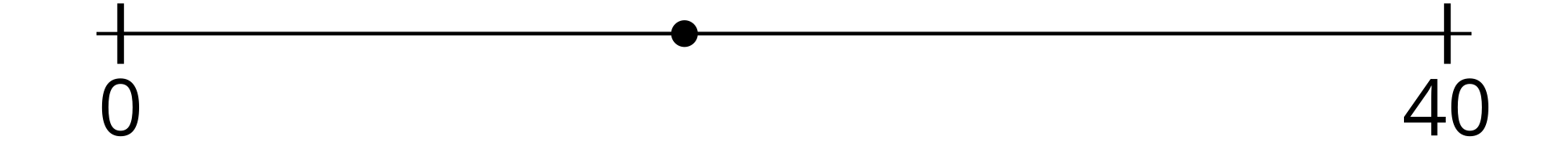 Student Task StatementWhat number could this be?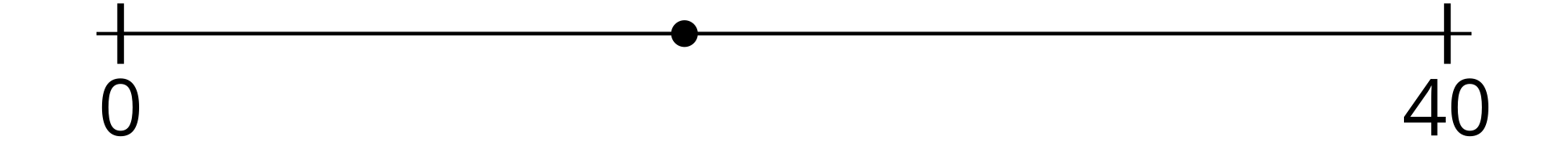 Record an estimate that is:Record an estimate that is:1 Estimate the NumbersStudent Task StatementWhat number could this be? ____________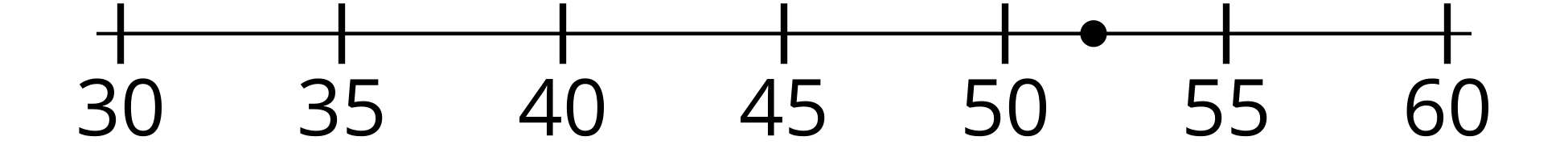 What number could this be? ____________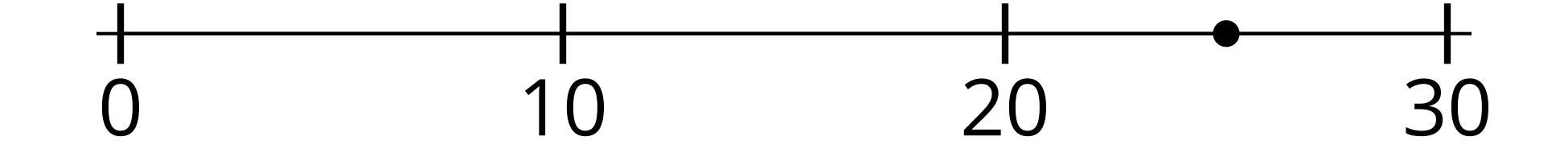 What number could this be? ____________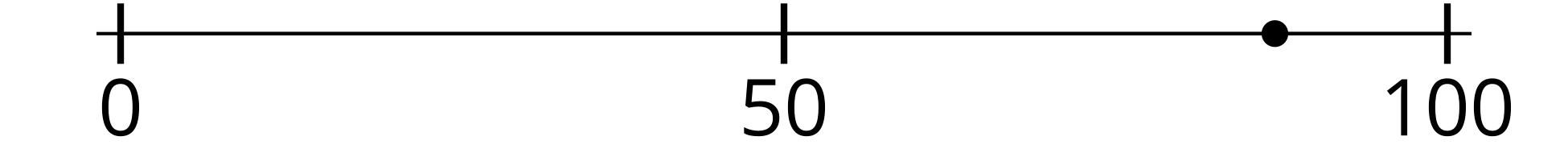 What number could this be? ____________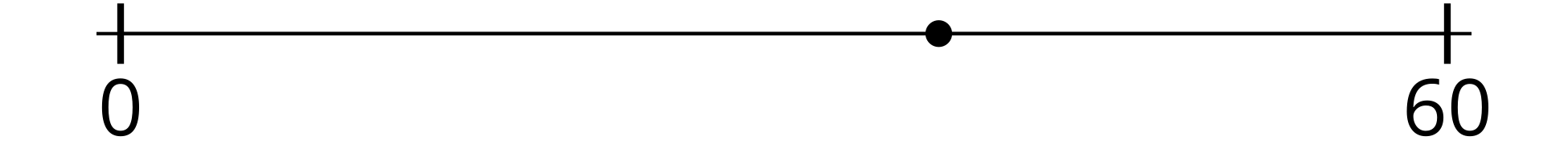 Which estimate are you most confident in? Why?Which estimate are you least confident in? Why?2 Order the NumbersStudent Task StatementPick a card and place it on the number line.Explain your thinking.As a group, revise the position of any cards.Repeat until all cards are placed.Draw and label points to represent each number on the number line.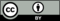 © CC BY 2021 Illustrative Mathematics®too lowabout righttoo hightoo lowabout righttoo high